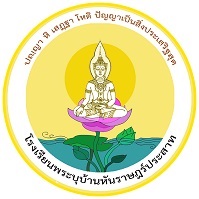 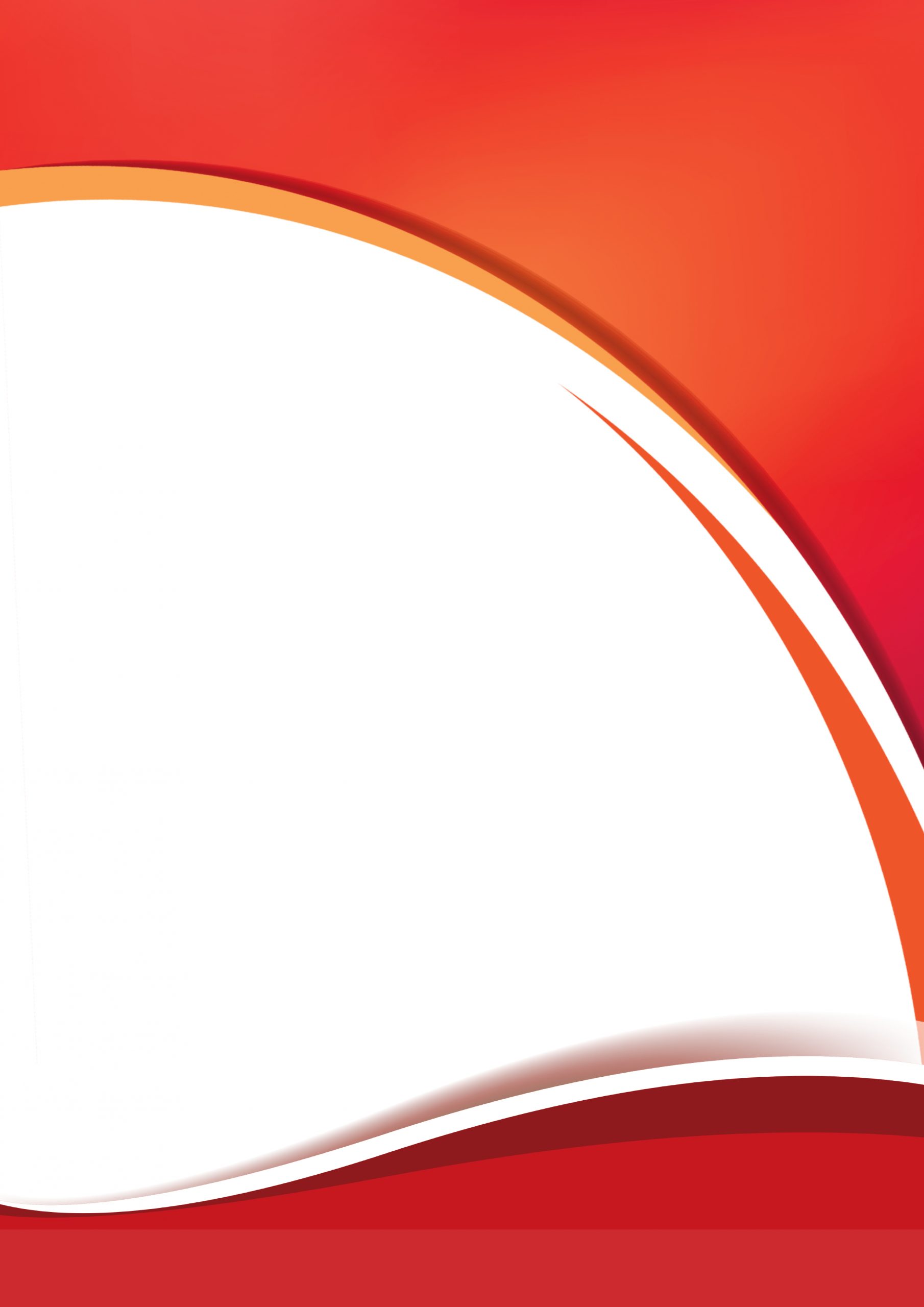 รายงานการกำกับติดตามการดำเนินการป้องกันและปราบปรามการทุจริตปีการศึกษา 2562โรงเรียนพระบุบ้านหันราษฎร์ประสาทอำเภอพระยืน จังหวัดขอนแก่นสำนักงานเขตพื้นที่การศึกษาประถมศึกษาขอนแก่น เขต 1แผนป้องกันและปราบปรามการทุจริตของ  โรงเรียนพระบุบ้านหันราษฎร์ประสาท  (ปีการศึกษา 2562)หลักการและเหตุผล การทุจริตและประพฤติมิชอบเป็นปัญหาที่มีมานาน และยิ่งมีกระบวนการที่มีความซับซ้อน   มากขึ้น ถือเป็นปัญหาที่เกิดขึ้นทั้งในองค์การภาครัฐและเอกชน ซึ่งนับวันจะทวีความรุนแรงขึ้น ส่งผลให้เกิดวิกฤตศรัทธาต่อสังคมไทย ปัจจุบันมีการตรวจสอบและเผยแพร่ให้สาธารณชนได้รับทราบ ทำให้ประชาชนให้ความสนใจการทำงานของภาครัฐมากยิ่งขึ้น การป้องกันและปราบปรามการทุจริตในภาครัฐ เป็นวาระแห่งชาติ ตามมติคณะรัฐมนตรี เมื่อ วันที่ 19 ธันวาคม 2549 โดยใช้ชื่อว่า “วาระแห่งชาติด้านจริยธรรม ธรรมาภิบาล การป้องกันการทุจริตประพฤติ    มิชอบในภาครัฐ” ต่อมาคณะรัฐมนตรีมีมติ เมื่อวันที่ 6 พฤษภาคม 2551 เห็นชอบให้หน่วยงานภาครัฐนำแนวทางและมาตรการตามยุทธศาสตร์ชาติว่าด้วยการป้องกันและปราบปรามการทุจริต พ.ศ. 2551-2555 ไปใช้เป็นกรอบ ทิศทางการประสานความร่วมมือในการดำเนินการป้องกันและปราบปรามการทุจริต และแปลงยุทธศาสตร์ไปสู่ การปฏิบัติ โดยกำหนดเพิ่มเติมไว้ในแผนปฏิบัติราชการ 4 ปี และแผนปฏิบัติราชการประจำปีของส่วนราชการ ซึ่งจะก่อให้เกิดประโยชน์ในการปฏิบัติราชการ และการบูรณาการป้องกันและปราบปรามแก้ไขปัญหาการทุจริตคอร์รัปชั่น ตอบสนองนโยบายของรัฐบาล ยุทธศาสตร์ชาติว่าด้วยการป้องกันและปราบปรามการทุจริต พ.ศ. 2561-2562  นโยบายการบริหารจัดการที่ดี มุ่งเน้นเสริมสร้างมาตรฐานด้านคุณธรรม จริยธรรม ให้แก่ข้าราชการและเจ้าหน้าที่ของรัฐ  และพัฒนาความโปร่งใสในการปฏิบัติงาน พร้อมทั้งป้องกันและปราบปรามการทุจริตและประพฤติมิชอบของข้าราชการและเจ้าหน้าที่ของรัฐ นำไปสู่การปฏิบัติให้บังเกิดผลเป็นรูปธรรม และเป็นเครื่องมือชี้นำการพัฒนาหน่วยงานจากทุกภาคส่วน ให้เกิดการบูรณาการความร่วมมือกันอย่างจริงจังในการป้องกันและปราบปรามการทุจริต โดยมีวัตถุประสงค์หลัก 4 ประการ คือ 1) สังคมไทยมีวินัย คุณธรรมและจริยธรรม 2) เครือข่ายจากทุกภาคส่วน มีส่วนร่วมในการป้องกันและปราบปรามการทุจริต 3) ระบบและกลไกในการตรวจสอบ ควบคุม กระจาย และถ่วงดุลอานาจอย่างมีประสิทธิภาพ 4) สังคมรู้เท่าทัน ร่วมคิดป้องกันการทุจริต โดยจะมีการดำเนินการตามยุทธศาสตร์ 4 ประการ ยุทธศาสตร์ที่ 1 : ปลูกจิตสานึก ค่านิยม คุณธรรม และจริยธรรม และสร้างวินัยแก่                     ทุกภาคส่วน ยุทธศาสตร์ที่ 2 : รวมพลังแผ่นดินป้องกันและปราบปรามการทุจริต ยุทธศาสตร์ที่ 3 : เสริมสร้างความแข็งแกร่งแก่หน่วยงานต่อต้านการทุจริต ยุทธศาสตร์ที่ 4 : สร้างบุคลากรมืออาชีพป้องกันและปราบปรามการทุจริต วัตถุประสงค์ 1. เพื่อส่งเสริมให้ข้าราชการครูและบุคลากรทางการศึกษา มีจิตสานึกในเรื่องความซื่อสัตย์สุจริต มีคุณธรรมจริยธรรมในการดำเนินชีวิต และปฏิบัติงาน 2. เพื่อป้องกันและเฝ้าระวังมิให้เกิดการทุจริต การปฏิบัติและ/หรือละเว้นการปฏิบัติหน้าที่โดยมิชอบในการปฏิบัติราชการขึ้นภายในหน่วยงานโดยประสานความร่วมมือระหว่างภาครัฐและเครือข่ายภาคประชาชนในการติดตามตรวจสอบแจ้งข้อมูลเบาะแสการประพฤติมิชอบ 3. เพื่อส่งเสริมให้ข้าราชการครูและบุคลากรทางการศึกษา โรงเรียนพระบุบ้านหันราษฎร์ประสาท มีระบบการทำงานและการตรวจสอบที่เข้มแข็งในการป้องกันการทุจริต 4. เสริมสร้างศักยภาพของข้าราชการครูและบุคลากรทางการศึกษา ให้สามารถปฏิบัติงานได้อย่างมีประสิทธิภาพตามมาตรฐานจรรยาบรรณวิชาชีพ ข้อมูลประกอบการจัดทำแผนป้องกันและปราบปรามการทุจริต โรงเรียนพระบุบ้านหันราษฎร์ประสาท ได้จัดทำแผนป้องกันและปราบปรามการทุจริตให้สอดคล้องกับยุทธศาสตร์ชาติว่าด้วยการป้องกันและปราบปรามการทุจริตที่สำนักงาน ป.ป.ช. กำหนดเป็นข้อมูลประกอบการจัดทำแผนการติดตามผลความก้าวหน้าตามแผนปฏิบัติการการป้องกันและปราบปรามการทุจริตภาครัฐประจำปีการศึกษา 2562  โรงเรียนพระบุบ้านหันราษฎร์ประสาทแนวทางการตรวจติดตามผลความก้าวหน้าการปฏิบัติงานตามแผนปฏิบัติการป้องกันและ ปราบปรามการทุจริตภาครัฐ ประจำปีการศึกษา 2562 โดยกำหนดกิจกรรมและแผนผัง (Gantt Chart)  การติดตามผลความก้าวหน้าในห้วงระยะเวลาการในการดำเนินโครงการตามแผนปฏิบัติการฯ ดังนี้ที่กิจกรรมระยะเวลา (เดือน)ระยะเวลา (เดือน)ระยะเวลา (เดือน)ระยะเวลา (เดือน)ระยะเวลา (เดือน)ระยะเวลา (เดือน)ระยะเวลา (เดือน)ระยะเวลา (เดือน)ระยะเวลา (เดือน)ระยะเวลา (เดือน)ระยะเวลา (เดือน)ระยะเวลา (เดือน)ที่กิจกรรม1234567	891011121จัดประชุมเจ้าหน้าที่ผู้รับผิดชอบ และการจัดทำแผนปฏิบัติการฯ ประจำ ปี 2557 ทบทวน/วิเคราะห์ความเสี่ยงต่าง ๆ 2จัดทำแผนปฏิบัติการฯ ประจำปี2556  เสนอคณะกรรมการสถานศึกษา ผู้อำนวยการโรงเรียนให้ความเห็นชอบ และจัดส่งแผนปฏิบัติการฯให้ผู้อำนวยการสำนักงานเขตพื้นที่มัธยมศึกษา   เขต 12 3สำรวจความคิดเห็นของผู้มีส่วนได้ส่วนเสีย 4ดำเนินการตามแผนปฏิบัติการฯ 5เสนอสรุปผลการดำเนินงานต่อผู้อำนวยการสำนักงานเขตพื้นที่มัธยมศึกษา  เขต 12  เพื่อขอความเห็นชอบ 6จัดทำเอกสารรายงานสรุปผลการดำเนินการรายงานสำนักงานเขตพื้นที่มัธยมศึกษา  เขต 12 รับทราบต่อไป 